Guía de aprendizaje 10: Matemática.Contacto:Estimados apoderados si tienen alguna duda o consulta se pueden contactar a los siguientes correos en los siguientes horarios:Conceptualización:Estimados apoderados y alumnos: Esta semana aprenderemos la decena y la familia del 10. .  1.- Observa el siguiente video, en el cual, aprenderemos a representar la decena, has clic en el link.https://www.youtube.com/watch?v=Rroyh4aNTh02.- Continua con otro video, en cual aprenderemos más acerca de la decena. http://youtu.be/BVvqPnW08ZY?hd=1 3.- Resuelve los siguientes ejercicios, agrupa las manzanas en una decena y completa el cuadro como en el ejemplo. 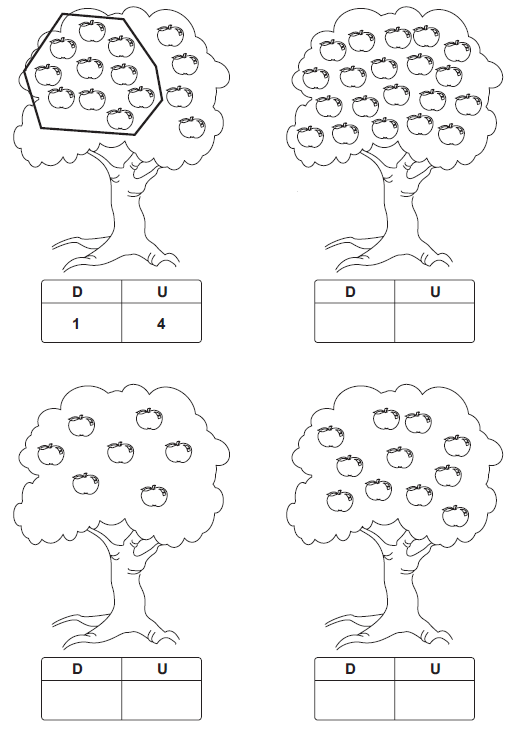 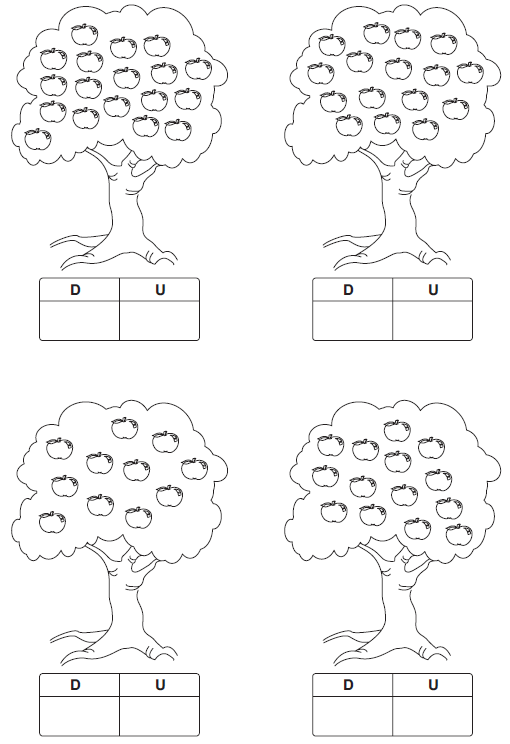 4.- En cada recuadro agrupa los elementos de 10 en 10: luego escribe el número de DECENAS  que encontraste.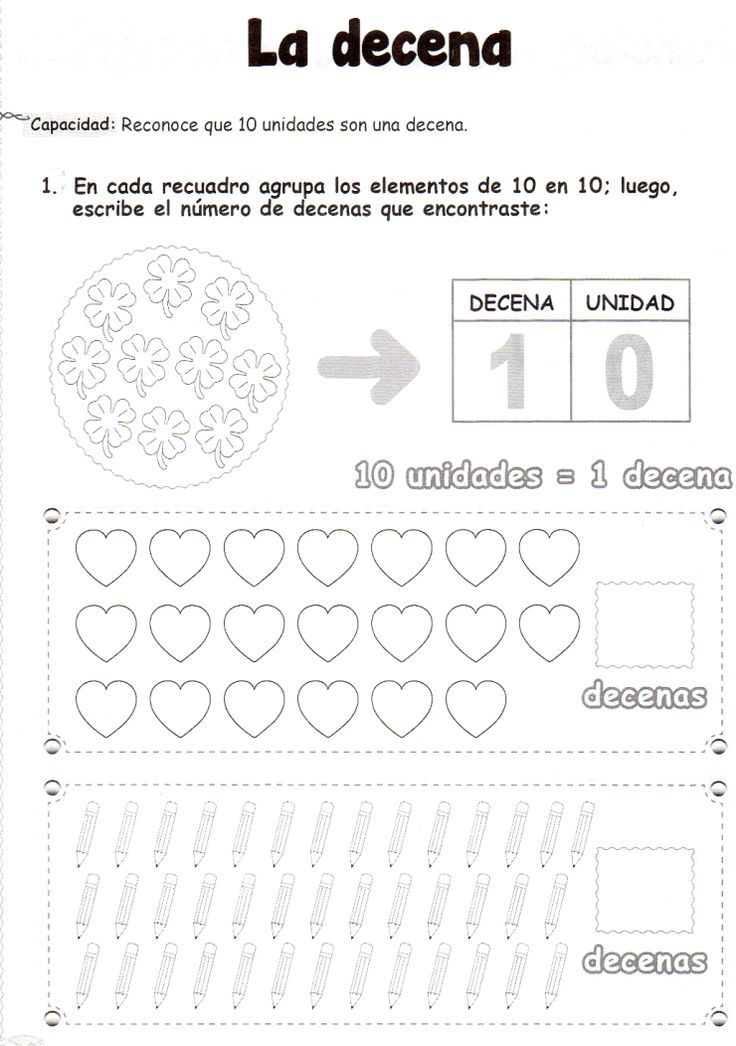 5.- Completa la familia del 10. 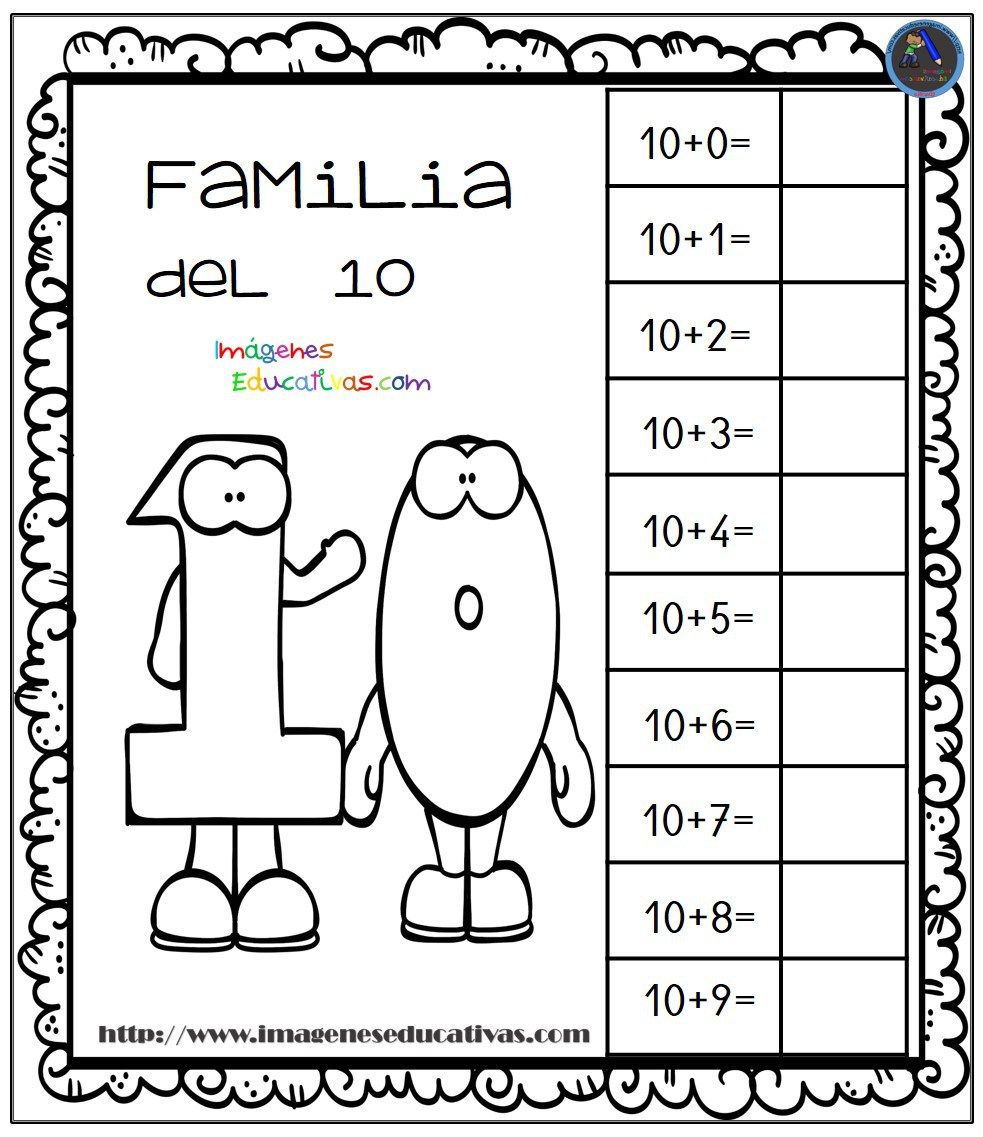 6.- RECORTABLE, Cuenta la cantidad que hay en cada uno y completa con el número correspondiente.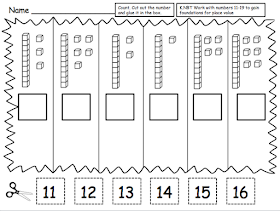 1° AProf. Vanessa Henríquez Vhenriquez@sanfernandocollege.cl 9:30 a 11:30 1° BProf. Johanna González jogonzalez@sanfernandocollege.cl 9:30 a 11:301° CProf. Nancy HermosillaNhermosilla@sanfernandocollege.cl 9:30 a 11:30 NombreNombreNombreNº de listaCursoFechaObjetivoObjetivo1° A- B- C1 al 5 de junio.OA 6 Componer y descomponer números del 0 al 20 de manera aditiva, en forma concreta, pictórica y simbólica. OA 3. Leer números del 0 al 20 y representarlos en forma concreta, pictórica y simbólica.OA 6 Componer y descomponer números del 0 al 20 de manera aditiva, en forma concreta, pictórica y simbólica. OA 3. Leer números del 0 al 20 y representarlos en forma concreta, pictórica y simbólica.ContenidosContenidosHabilidadesHabilidadesNúmeros del 0 al 10Números del 0 al 10Componer y descomponerComponer y descomponerDU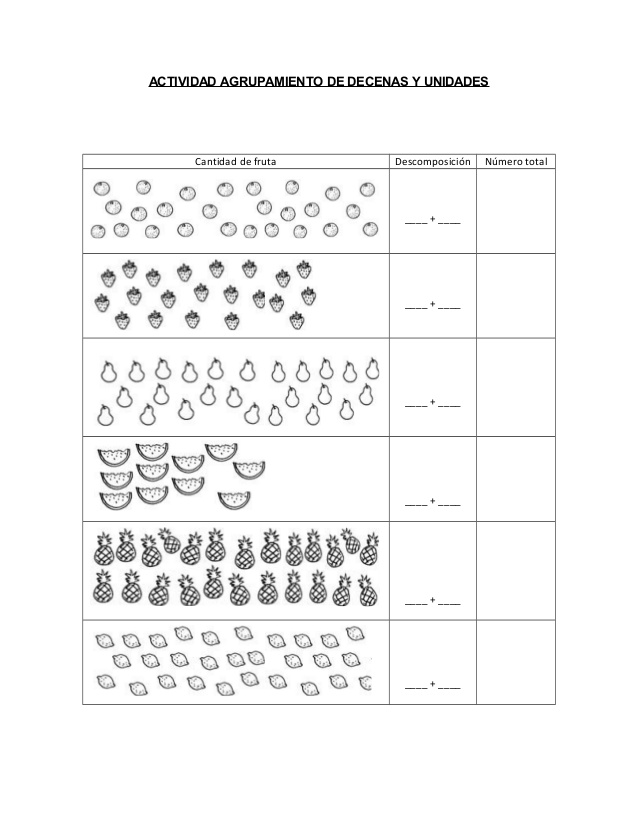 